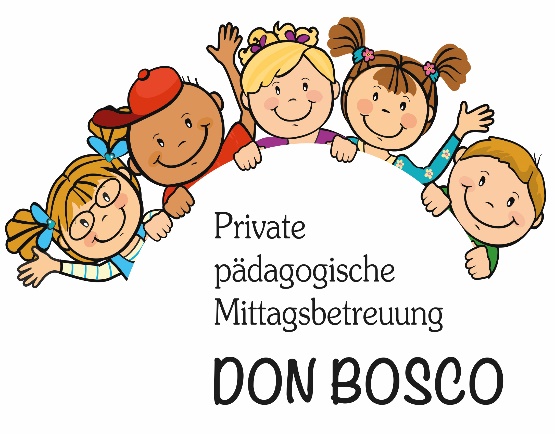  Infos zur Mittagsbetreuung                                                                       (genaue Informationen zum Tagesablauf usw. 				             entnehmen Sie bitte unserem Konzept)Wer sind wir:Wir sind eine pädagogische Mittagsbetreuung in eigenen schönen, großen Räumen (mit Garten) in der Kirchengemeinde St. Heinrich. (Scharnitzstr. 2 / Innenhof , 81377 München) und sind seit September 2014 fester Bestandteil der Pfarrgemeinde „St. Heinrich“.Was bieten wir:es werden maximal 25 Kinder liebevoll betreutAufnahme von Kindern der Grundschulen an der Fernpass-/Gilmstraßezuverlässige Abholung der Kinder an den Schulen + Wegtraining in die Einrichtung bis zu den Herbstferien, bei Bedarf auch länger Betreuung Montag, Mittwoch, Freitag bis 15.30 Uhr, Dienstag und Donnerstag bis 16.00 Uhrzwei Wochen Ferienbetreuung von 9.00 Uhr – 14.00 Uhr (ohne zusätzliche Kosten)Kinder werden von drei pädagogischen Kräften und einer Hilfskraft betreutAlle 14 Tage Besuch vom Diakon mit tollen Angebotenflexible Abholzeiten bei besonderen Aktivitätentäglich gemeinsames warmes Mittagessenhohe Flexibilität bei der Abrechnung - Sie zahlen nur, was Ihr Kind tatsächlich issttäglich frisches Obst und Getränke zur freien Verfügungunterstützendes Kreativ-/Sport-/Musikangebotunterstützende Hausaufgabenbetreuung, Mo. und Mi. 14.45 Uhr – 15.30 Uhr, Di. und. Do. 15.00 Uhr – 16.00 Uhr wöchentliche Kurzausflüge auf naheliegende Spielplätze/Westpark – Naturtagenge Zusammenarbeit mit der Pfarrei St. Heinrich und den Schulenjährliche Lesenachtinterne Kindergottesdienste, Kinderfasching u.v.m.AusflügeExtraktionen für unsere 4. Klassen z.B. Wies´n BesuchHilfsaktionen von Kindern für KinderTeilnahme am Gemeindeleben (Feste, Gottesdienste, Kinderchor u.v.m.)Was wir uns wünschen:       - einen vertrauensvollen und respektvollen Umgang mit den Familien unserer Kinder       - ausgeglichene Kinder in unserer Mitte       - zufriedene ElternFür weitere Fragen stehen wir Ihnen gerne unter der Nr.: 089 / 44 31 04 15 oder			 info@mittagsbetreuung-donbosco.de  zur Verfügung. 	Mehr Infos: www.mittagsbetreuung-donbosco.de	Anmeldeformulare erhalten Sie über die angegebene Webseite!